Akbar Sales Executive SkillsProfessionalCustomer Focus	Building Relationship	Tenacity and Persistence	Flexible and innovative 	Wide Awareness 	I.T SkillsFundamentals 	MS-Office, Excel, Word	All Operating Systems 	Photoshop, PageMaker	PersonalSelf Motivated	Target Driven	Initiative	Articulate	Influencing Skills 	EducationMBA	2009Osmania University, IndiaB.Com	2007Osmania University, IndiaHave 4 Years of experience in Marketing & SalesActively involved in promoting & streamlining Sales operations of the companyExpertise in ‘Sales Interaction, pitching and finalizing the deals’Experience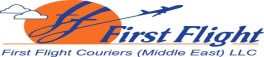 Business Development ExecutiveFirst Flight Courier LLC, Dubai	Feb, 2015 – PresentResponsibilitiesSell accreditation.Developing and maintaining departmental work instructions for all tasks.Relationship Management.Aggressive Leads Generation.Ongoing Projects Survey & Leads Extraction.Recommending measures to improve quality of service, increasing efficiency of department and work crew and equipment performance.Create daily lead sources.Screen all leads for accreditation eligibility before contacting the business.Maintain a professional and courteous manner with all prospective accredited businesses.Maintain an awareness of current and continual changes in the marketplace and within the BBB system to be able to properly screen prospective accredited businesses.Accurately and truthfully explain all benefits and costs of accreditation to each prospective accredited business and describe the mission and objectives of BBB.Collect payment from accredited businesses.Accurately complete the application for accreditation.Maintain established minimum standard of performance.Develops leads from city and telephone directories, trade and professional association membership lists, and other public records.Other duties may be assigned.Senior Sales Executive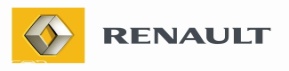 Marketing & SalesRenault, Hyderabad, India	Jan 2013 –Oct 2014ResponsibilitiesCultivate instant rapport, build, and maintain key client relationships to successfully sell vehiclesDevelop sales strategies and set challenging personal sales goals to ensure peak performanceMaximize sales by regularly connecting with well-established clients and building relationships with prospective customersPersonal InformationDate of birth: 24-June-1987
Marital status: SingleLanguages: English, Urdu & TeluguNationality: IndianDriving License: UAE Driving License HolderInterests Sports, Swimming, Reading and Making new friends.References Available if requiredContact DetailsEmail: akbar.341595@2freemail.com C/o-Phone: +971505891826Address: Dubai, UAEPromote new products and keep informed of sales eventsUtilize client-centric approach to assess client needs and demonstrate how a product's features, functions, and benefits meet needsEnsure optimal experience for each client from initial meeting through final deliveryConsistently monitor inventory levels and in-stock productsRemain abreast of cutting-edge and emerging industry trendsSales Executive                                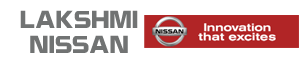 Marketing & SalesLakshmi Nissan Company, Hyderabad, India	Nov 2011 – Dec 2012Responsibilities Collecting the database of the customersCalling the customers & visiting themUnderstanding the need of the customersProviding the relevant information to the customersClosing the sales callAchieving the sales targets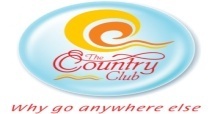 Sales ExecutiveMarketing & SalesCountry Club Limited, Hyderabad, India	Nov 2011 – Dec 2012Responsibilities Greet and assist visitorsTo attend the customers (group/one-to-one) and explain them about the hotel resorts and holiday packagesMaintain office filesTake them for site-seeingMaintain confidential records and filesAchieving the sales targets